3451Glasspiegel rechteckig, 360 x 480 mmArt. 3451 AusschreibungstextRechteckiger Badspiegel aus Glas. 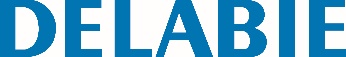 Stärke: 6 mm. Halterungen nicht im Lieferumfang enthalten (separat bestellen). Einzelverpackung. Maße: 360 x 480 mm. 10 Jahre Garantie.